ΣΥΛΛΟΓΟΣ ΕΚΠΑΙΔΕΥΤΙΚΩΝ Π. Ε.                          Μαρούσι  27 – 12 – 2021                                                                                                                   ΑΜΑΡΟΥΣΙΟΥ                                                                      Αρ. Πρ.: 24Ταχ. Δ/νση: Μαραθωνοδρόμου 54                                             Τ. Κ. 15124 Μαρούσι                                                            Τηλ.: 2108020697 Fax:2108020697                                                       Πληροφ.: Δ. Πολυχρονιάδης 6945394406                                                                                     Email:syll2grafeio@gmail.com                                           Δικτυακός τόπος: http//: www.syllogosekpaideutikonpeamarousiou.grΠρος: Δημοτική Επιτροπή Παιδείας Δήμου ΑμαρουσίουΚοινοποίηση: ΤΑ ΜΕΛΗ ΤΟΥ ΣΥΛΛΟΓΟΥ ΜΑΣ, Δ. Ο. Ε., Συλλόγους Εκπ/κών Π. Ε. της χώρας ΤΑ ΔΗΜΟΣΙΑ ΔΗΜΟΤΙΚΑ ΣΧΟΛΕΙΑ ΚΑΙ ΝΗΠΙΑΓΩΓΕΙΑ ΑΝΗΚΟΥΝ ΣΤΗΝ ΑΡΜΟΔΙΟΤΗΤΑ ΤΟΥ ΥΠΑΙΘ ΚΑΙ ΟΙ ΔΙΕΥΘΥΝΤΕΣ ΤΟΥΣ ΕΙΝΑΙ ΔΗΜΟΣΙΟΙ ΥΠΑΛΛΗΛΟΙ ΤΟΥ ΥΠΑΙΘ ΚΑΙ ΟΧΙ ΤΩΝ ΔΗΜΩΝ Με έκπληξη πληροφορηθήκαμε από τον κο Διευθυντή του 18ου Δημοτικού Σχολείου Αμαρουσίου ότι τη Δευτέρα 27 – 12 – 2021 το πρωί και ενώ τα Δημοτικά Σχολεία και Νηπιαγωγεία της χώρας παραμένουν κλειστά λόγω των Χριστουγεννιάτικων διακοπών, ο ίδιος ενοχλήθηκε τηλεφωνικά από υπάλληλο της Δ. Ε. Π. Αμαρουσίου προκειμένου να πάει στο σχολείο που προΐσταται για να απενεργοποιήσει τον συναγερμό ώστε να μπορέσουν να χρησιμοποιήσουν τους χώρους του 18ου Δημοτικού Σχολείου Αμαρουσίου τμήματα των ΚΔΑΠ Αμαρουσίου, χωρίς να έχει προηγηθεί κανενός είδους συνεννόηση με τον Διευθυντή του εν λόγω σχολείου. Φυσικά ο συνάδελφος Διευθυντής του 18ου Δημοτικού Σχολείου Αμαρουσίου δεν προσήλθε στο σχολείο και ενημέρωσε άμεσα το Δ. Σ. του Συλλόγου Εκπ/κών Π. Ε. Αμαρουσίου ώστε να επιληφθεί του θέματος. Το Δ. Σ. του Συλλόγου Εκπ/κών Π. Ε. Αμαρουσίου δηλώνει ξεκάθαρα ότι οι εκπαιδευτικοί των Δημόσιων Δημοτικών Σχολείων και Νηπιαγωγείων της χώρας είναι υπάλληλοι του Υπουργείου Παιδείας και Θρησκευμάτων της Ελληνικής Δημοκρατίας και όχι των Δήμων. Κατά τη διάρκεια της λειτουργίας των Δημοτικών Σχολείων και Νηπιαγωγείων της χώρας υπεύθυνοι για τη λειτουργία και την ασφάλεια των κτηρίων είναι οι σύλλογοι των διδασκόντων και οι Διευθυντές – Διευθύντριες και Προϊστάμενες των Νηπιαγωγείων αποκλειστικά και μόνο, χωρίς την παρέμβαση ή εμπλοκή κανενός άλλου φορέα.Όταν τα Δημοτικά Σχολεία και Νηπιαγωγεία δεν λειτουργούν η χρήση και η φύλαξη των κτηρίων περιέρχεται στους Ο. Τ. Α. στους οποίους ανήκουν γεωγραφικά οι σχολικές μονάδες. Συνεπώς, όταν τα Δημοτικά Σχολεία είναι κλειστά ας φροντίσουν οι Δήμοι, σύμφωνα με τις αρμοδιότητες που τους έχουν ανατεθεί εκ του νόμου, να βρουν τρόπους για τη χρήση των σχολικών κτηρίων χωρίς να εμπλέκουν ή ενοχλούν τους εκπαιδευτικούς οι οποίοι κατά την περίοδο των διακοπών των Χριστουγέννων ή του Πάσχα ή από 21 Ιουνίου έως 31 Αυγούστου βρίσκονται σε νόμιμη άδεια.  Όλα τα παραπάνω είναι απολύτως γνωστά στους αρμοδίους της Δ. Ε. Π. Αμαρουσίου, άλλωστε ο κος Πρόεδρος της Δ. Ε. Π. Αμαρουσίου Π. Σαγρής γνωρίζει καλά το πλαίσιο λειτουργίας των Δημοτικών Σχολείων ως συνταξιούχος εκπαιδευτικός της Π. Ε., και δεν κατανοούμε τους λόγους για τους οποίους ενοχλούνται οι Διευθυντές/Διευθύντριες των Δημοτικών Σχολείων όταν βρίσκονται σε άδεια και τα σχολεία παραμένουν κλειστά. Σε κάθε περίπτωση τονίζουμε, για άλλη μια φορά, ότι δεν υφίσταται κανενός είδους υποχρέωση από την πλευρά των εκπαιδευτικών των Δημόσιων Δημοτικών Σχολείων και Νηπιαγωγείων της χώρας να εφαρμόζουν ή να προστρέχουν για την ικανοποίηση οποιασδήποτε όχλησης ή εντολής από την πλευρά των Δημοτικών Αρχών κάθε περιοχής. ΟΙ ΕΚΠΑΙΔΕΥΤΙΚΟΙ ΤΩΝ ΔΗΜΟΣΙΩΝ ΔΗΜΟΤΙΚΩΝ ΣΧΟΛΕΙΩΝ ΚΑΙ ΝΗΠΙΑΓΩΓΕΙΩΝ ΕΙΝΑΙ ΚΑΙ ΘΑ ΠΑΡΑΜΕΙΝΟΥΝ ΥΠΑΛΛΗΛΟΙ ΤΟΥ ΥΠΑΙΘ ΚΑΙ ΟΧΙ ΤΩΝ ΔΗΜΩΝ.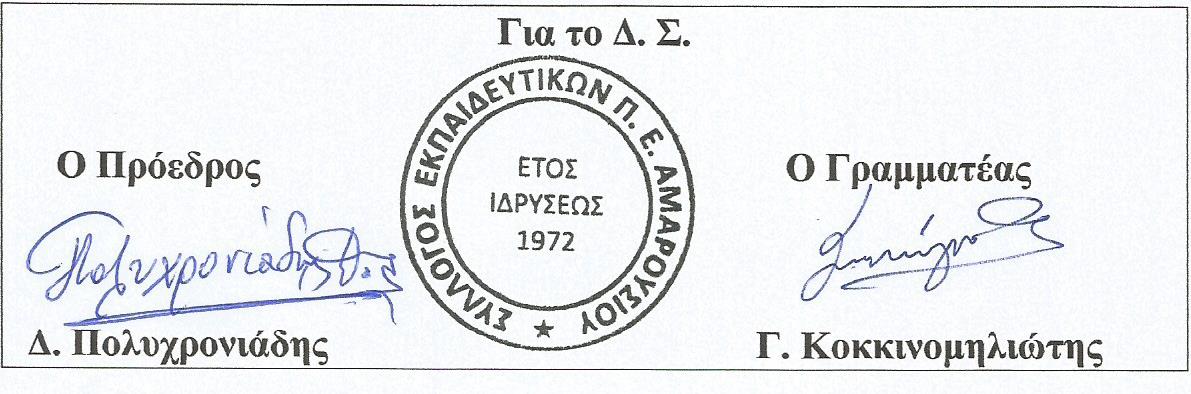 